Тема:  "Животные жарких стран".Мастерим поделки.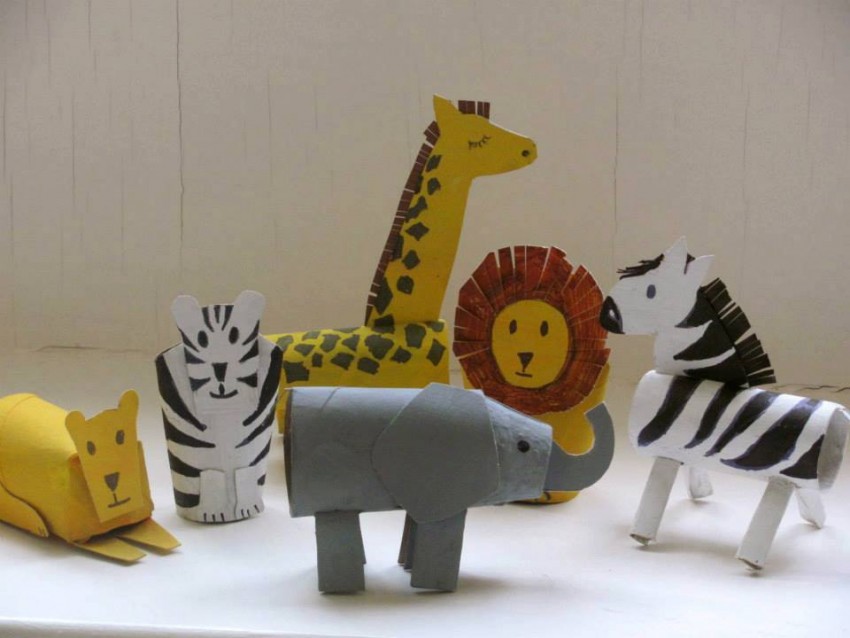 Материал: Втулки от туалетной бумаги, цветная бумага, клей, ножницы, простой карандаш, фломастеры, палочки от мороженного,  шнурочки,  ленточки, пуговки   т.д.Образцы.Жираф.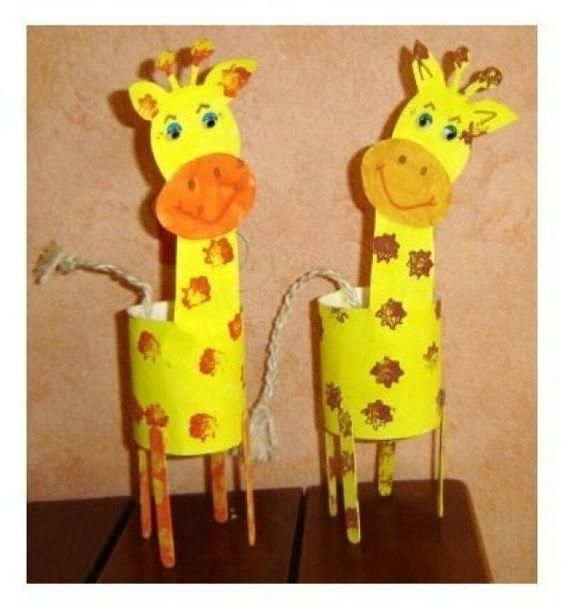 Леопард.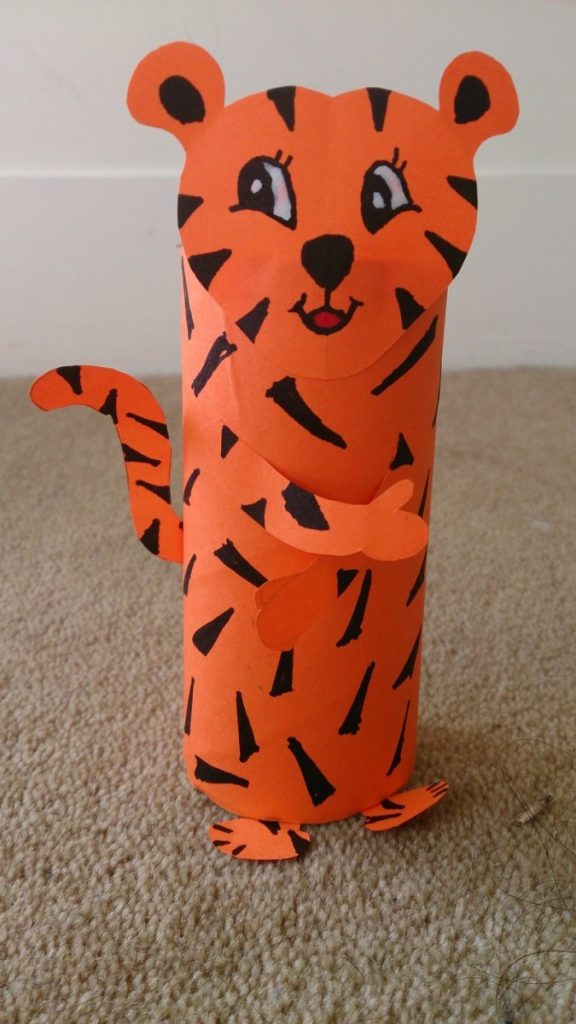 Верблюд.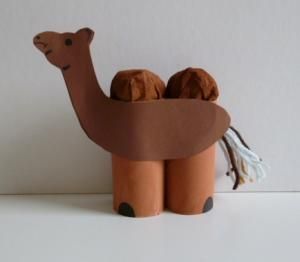 Слон.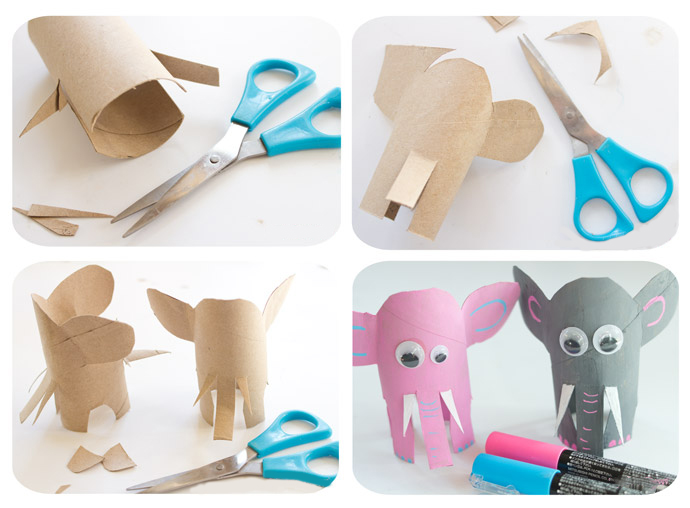 Обезьяна.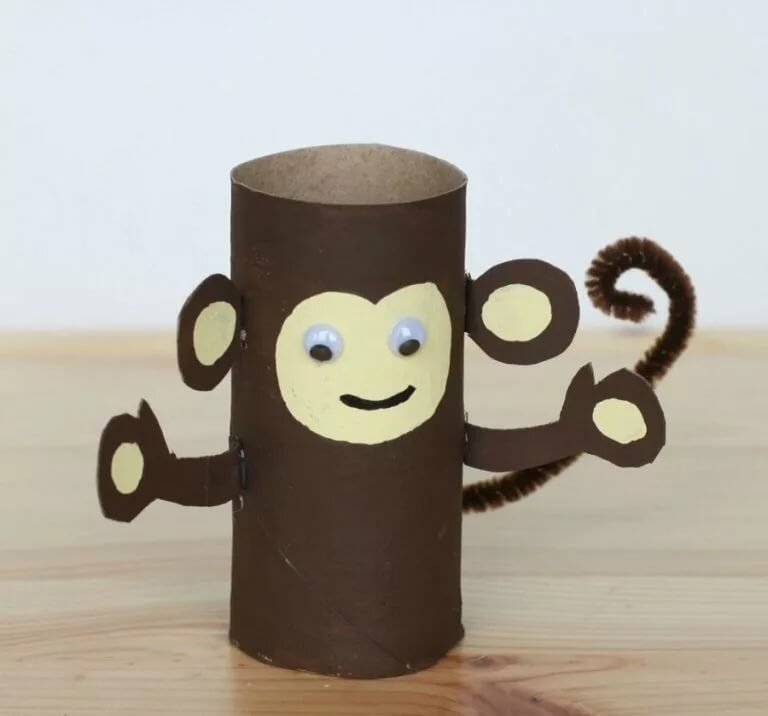 Лев.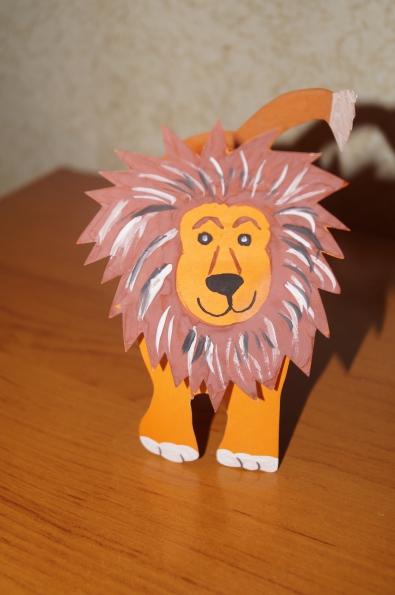 Тигр.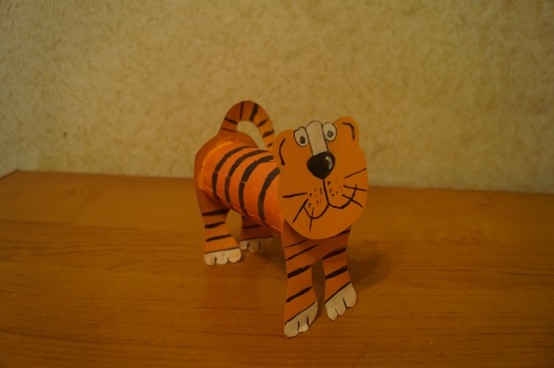 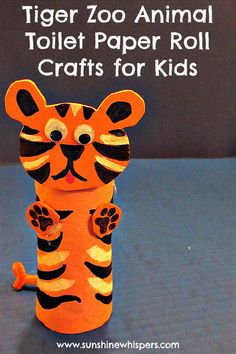 